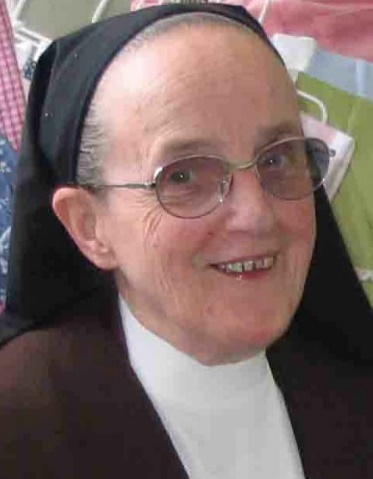 Née le 15 juillet 1927 à Hersin-Coupigny (Pas-de-Calais), elle est entrée au Carmel de Fouquières le 24 mai 1962. Elle a fait profession le 15décembre 1966. Sa famille et ses sœurs vous invitent à partager l’Eucharistie qui sera célébréele Mercredi 13octobre, à 15 heures, dans la Chapelle du Carmel ou à vous unir par la prière.L’inhumation en clôture suivra la célébration.Monastère du Carmel - 435, rue Fanien – 62232 FOUQUIERES LES BETHUNE